PERSON SPECIFICATION – TEACHER OF DESIGN TECHNOLOGY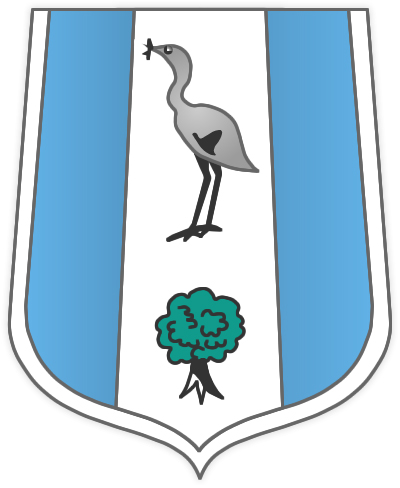 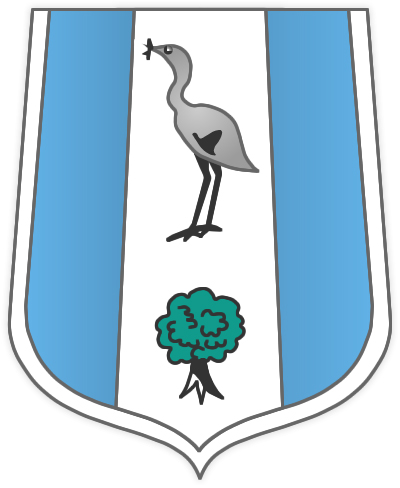 ATTRIBUTESESSENTIALDESIRABLEHOW IDENTIFIEDExperienceSuccessful secondary teaching experienceExperience of delivering the curriculum at Key Stage 3 and 4Experience of intervention and monitoring student achievementExperience in the role of Form TutorExperience of delivering the curriculum at KS5Experience of writing Schemes of Work at KS3, KS4 or KS5Application formsReferencesInterviewQualificationsDegree or equivalent in Design TechnologyTeaching qualificationApplication FormInterviewTrainingConfidence in ICT/CAD/CAM as a tool for teaching and learningApplication formsReferences InterviewPractical and Intellectual SkillsEffective and successful classroom teacherStrong planning and classroom managementExcellent communication skillsExcellent organisational skillsForm and letter of applicationReferencesInterviewATTRIBUTESESSENTIALDESIRABLEHOW IDENTIFIEDPersonality and AttitudeTeam workerEnthusiasm and inspirationCommitment to hard workAbility to work as part of a teamWillingness to contribute to department extra-curricular activitiesCommitment to CPD Form and letter of applicationReferencesInterview